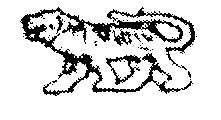 АДМИНИСТРАЦИЯ  ГРИГОРЬЕВСКОГО СЕЛЬСКОГО ПОСЕЛЕНИЯМИХАЙЛОВСКОГО МУНИЦИПАЛЬНОГО РАЙОНАПРИМОРСКОГО КРАЯП О С Т А Н О В Л Е Н И Е06.02.2019 г.                                                 с. Григорьевка	№15«О внесении  адреса в ФИАС »     На основании Постановления Правительства РФ от 19 ноября 2014 г. N 1221"Об утверждении Правил присвоения, изменения и аннулирования адресов", Федерального закона от 25.12.2013г №443-ФЗ «О федеральной информационной адресной системе и о внесении изменений в ФЗ  «Об общих принципах организации местного самоуправления в Российской Федерации», Постановления Правительства РФ от 22 мая 2015г №492 «О составе сведений об адресах, размещаемых в государственном адресном реестре, порядке межведомственного информационного взаимодействия при ведении государственного адресного реестра, о внесении изменений и признании утратившими силу некоторых актов Правительства Российской Федерации», администрация Григорьевского сельского поселения           ПОСТАНОВЛЯЕТ:По результатам инвентаризации внести в ФИАС адрес, как ранее не размещённый,  объект жилищного фонда: - РФ, Приморский край, Михайловский район, Григорьевское сельское поселение,             с. Григорьевка, ул. Шевченко, д.8.Специалисту администрации  Григорьевского сельского поселения внести изменения в ФИАС.Контроль, за исполнением настоящего постановления возложить на  специалиста  администрации Григорьевского  сельского поселения Заставную Л.Ф.Глава Григорьевского сельского поселения-глава администрации поселения                                                                             А.С. Дрёмин